ЕМИАС Самарской области РУКОВОДСТВО АДМИНИСТРАТОРАЭтап 3. Выполнение работ по развитию Системы в соответствии с функциональными требованиями п.7 Приложения №5 «Формирование структурированного электронного медицинского документа «Медицинское свидетельство о перинатальной смерти» и его передача в подсистему «Федеральный реестр медицинских документов» ЕГИСЗ» Технического заданияКонтракт от «23» ноября 2021 г. № 42/21-ДБУСодержаниеПеречень терминов и сокращений	31	Введение	42	Общие настройки СЭМД	52.1	Создание отчета для хранения настроек подписания СЭМД	72.2	Сопоставление справочников НСИ и Системы	11Перечень терминов и сокращенийВведениеВ данном документы описаны настройки, необходимые для корректного формирования СЭМД «Медицинское свидетельство о перинатальной смерти».Общие настройки СЭМДДля успешного формирования всех видов СЭМД необходимы следующие настройки:у пациента должен быть указан СНИЛС. СНИЛС заполняется в персональной медицинской карте пациента на вкладке «Персона» (Рисунок 1);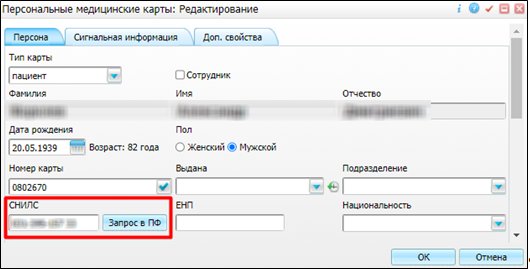 Рисунок 1 – Заполнение СНИЛС пациентау пациента должен быть указан документ, удостоверяющий личность. Документ, удостоверяющий личность, заполняется в персональной медицинской карте пациента на вкладке «Персона»/ «Документы/Адреса» (Рисунок 2);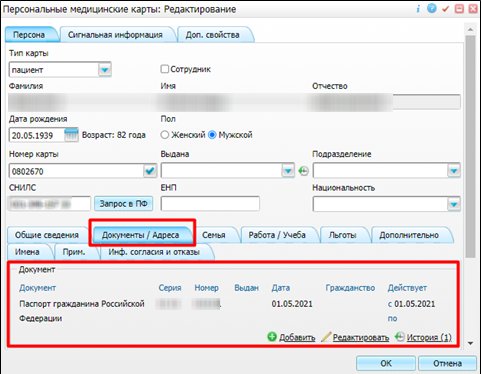 Рисунок 2 – Задание документа, удостоверяющего личность пациентатип документа, удостоверяющего личность пациента, должен быть связан со значением из справочника НСИ 1.2.643.5.1.13.13.99.2.48 (см. п. 2.2);у врача должны быть указаны СНИЛС, должности и специальности. Эти данные заполняются в окне создания/редактирования персонала на вкладке «Главная» (Рисунок 3). При этом все данные должны совпадать с данными в ФРМР;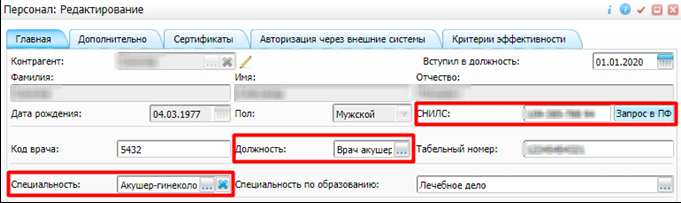 Рисунок 3 – Задание СНИЛС, должности и специальности врачадолжность врача должна быть связана со значениями из справочников НСИ 1.2.643.5.1.13.13.11.1002, 1.2.643.5.1.13.2.1.1.607 и 1.2.643.5.1.13.13.99.2.181 (см. п. 2.2);специальность врача должна быть связана со значением справочника НСИ 1.2.643.5.1.13.13.11.1066 (см. п. 2.2);у МО, в которой выполняется отправка СЭМД, должны быть указаны все данные (ОГРН, адрес, наименование и т.д.). Эти данные заполняются в окне создания/редактирования контрагента, соответствующего МО (Рисунок 4);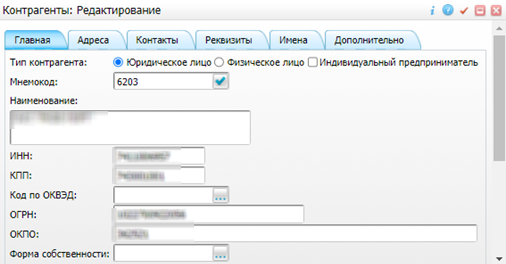 Рисунок 4 – Заполнение реквизитов МОподразделение МО, в котором выполняется отправка СЭМД, должно быть связано со значением справочника НСИ 1.2.643.5.1.13.13.99.2.114 (см. п. 2.2);для каждого типа отправляемых в РЭМД СЭМД должен быть заведен отчет, содержащий настройки подписания СЭМД (см. п. 2.1).Создание отчета для хранения настроек подписания СЭМДЧтобы создать отчет, содержащий настройки подписания СЭМД, выберите пункт главного меню «Система/ Настройка отчетов/ Пользовательские отчеты». Отобразится форма настройки пользовательских отчетов (Рисунок 5).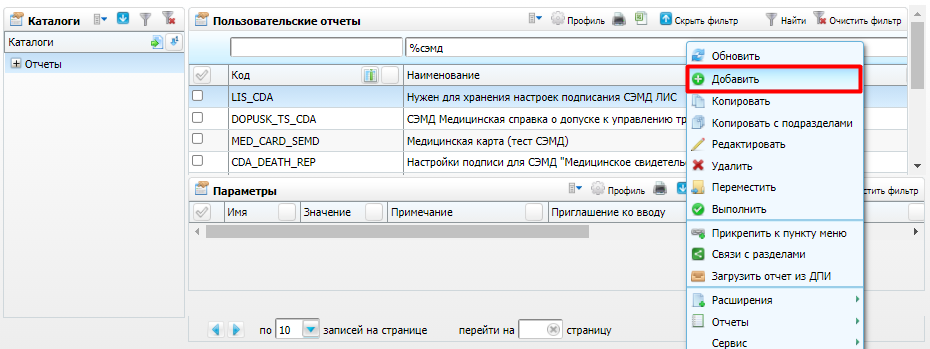 Рисунок 5 – Форма настройки пользовательских отчетовПерейдите к блоку «Пользовательские отчеты» и воспользуйтесь пунктом контекстного меню «Добавить». Откроется окно добавления отчета (Рисунок 6).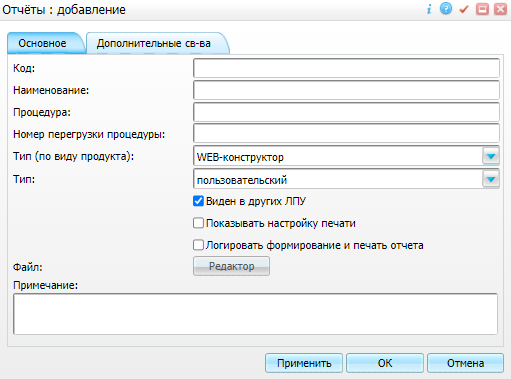 Рисунок 6 – Окно добавления отчетаЗаполните следующие поля на вкладке «Основное»:«Код отчета» – укажите любой понятный код отчета (например, «CDA_DEATH_REP»);«Название отчета» – укажите любое понятное название отчета (например, «Хранение настроек подписания для СЭМД «Медицинское свидетельство о перинатальной смерти»);«Виден в других ЛПУ» – установите «флажок».Нажмите на кнопку «Применить» для сохранения введенных данных. При этом в окне добавления отчета отобразится вкладка «Настройки подписания» (Рисунок 7).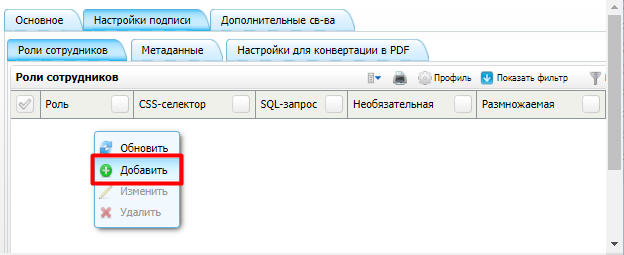 Рисунок 7 – Вкладка «Роли сотрудников» окна создания отчетаПерейдите на вкладку «Настройки подписи»/ «Роли сотрудников» (см. Рисунок 7) и сформируйте список ролей сотрудников, подписывающих СЭМД. Для добавления роли сотрудника вызовите контекстное меню и выберите пункт «Добавить». Откроется окно «Роли сотрудников: добавление» (Рисунок 8), в котором укажите роль для подписания СЭМД согласно справочнику НСИ 1.2.643.5.1.13.13.99.2.42.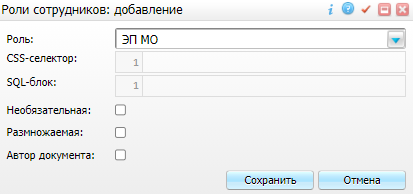 Рисунок 8 – Окно добавления роли сотрудникаПерейдите на вкладку «Дополнительные свойства» (Рисунок 9) и в поле «Вид документа для передачи в РЭМД» укажите код документа согласно справочнику НСИ 1.2.643.5.1.13.13.11.1520. Значение поля выбирается из дополнительного словаря с кодом «KIND_ REMD».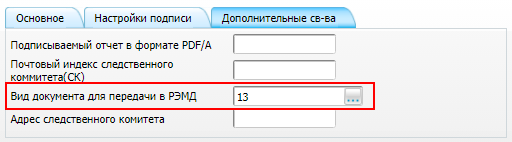 Рисунок 9 – Вкладка «Дополнительные св-ва» окна создания отчетаНажмите на кнопку «Ок» для сохранения отчета.После сохранения отчета его необходимо прописать в разделе «Типы подписываемых документов». Выберите пункт главного меню «Система/ Словари-админ». Отобразится список системных разделов (Рисунок 10).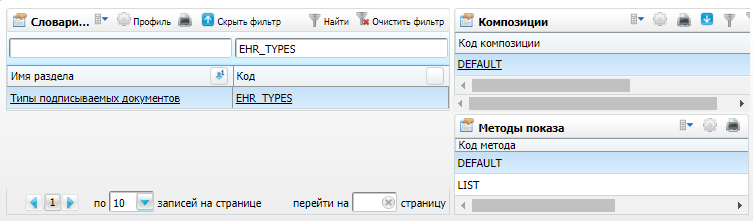 Рисунок 10 – Раздел «Словари-админ»Найдите и выберите словарь с кодом «EHR_TYPES». Откроется окно словаря (Рисунок 11).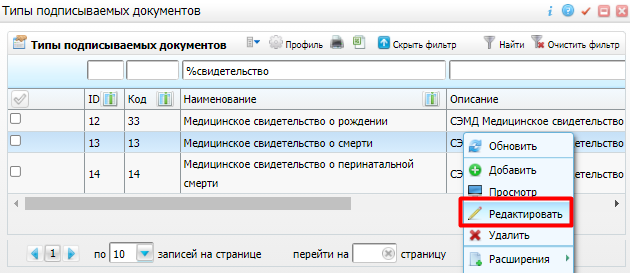 Рисунок 11 – Словарь «Типы подписываемых документов»Найдите в словаре настраиваемый тип документа и воспользуйтесь пунктом контекстного меню «Редактировать». Откроется окно редактирования типа подписываемого документа (Рисунок 12).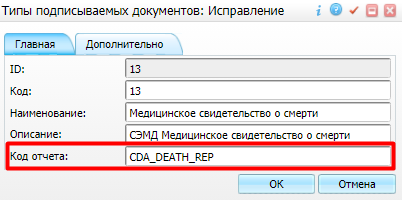 Рисунок 12 – Редактирование типа подписываемого документаУкажите в поле «Код отчета» код созданного ранее отчета, содержащего настройки подписания СЭМД.Нажмите на кнопку «ОК» для сохранения внесенных изменений.Сопоставление справочников НСИ и СистемыДля корректного формирования СЭМД загрузите в Систему справочники федеральной НСИ и свяжите их со справочниками Системы (Таблица 1).Таблица 1 – Загружаемые и сопоставляемые справочники НСИ и СистемыЧтобы загрузить справочники НСИ в Систему, выберите пункт главного меню «Система/ Импорт/ Федеральная НСИ/ Добавление справочников». Откроется форма загрузки справочников (Рисунок 13).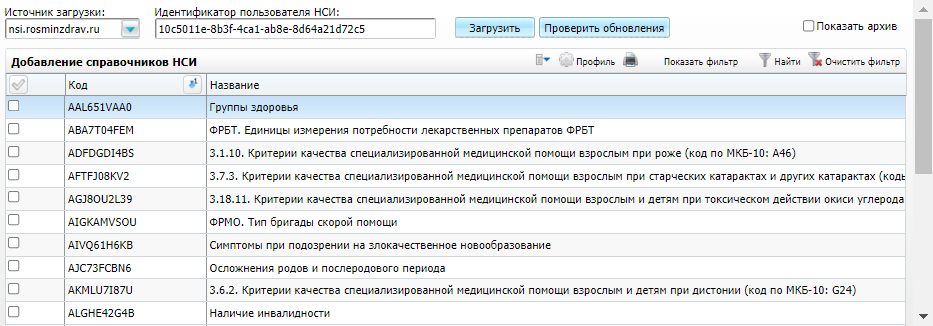 Рисунок 13 – Форма загрузки справочниковВ поле «Источник загрузки» выберите значение «nsi.rosminzdrav.ru».Нажмите на кнопку «Загрузить». Сформируется список «Добавление справочников НСИ», содержащий федеральные справочники, которые могут быть загружены в Систему.Чтобы загрузить содержимое справочника НСИ в Систему, выберите в списке федеральный справочник и воспользуйтесь пунктом контекстного меню «Установить раздел». Откроется окно установки раздела (Рисунок 14).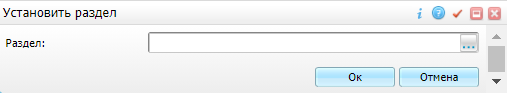 Рисунок 14 – Окно установки раздела для справочника НСИВ поле «Раздел» укажите раздел НСИ в Системе (см. Таблица 1). Нажмите на кнопку «Ок».Выберите федеральный справочник в списке и воспользуйтесь пунктом контекстного меню «Загрузить содержимое». Федеральный справочник будет загружен в Систему.Чтобы сопоставить значения федерального справочника значениям справочника Системы, выберите пункт главного меню «Система/ Импорт/ Федеральная НСИ/ Связь со справочниками Системы». Откроется форма сопоставления значений справочников (Рисунок 15).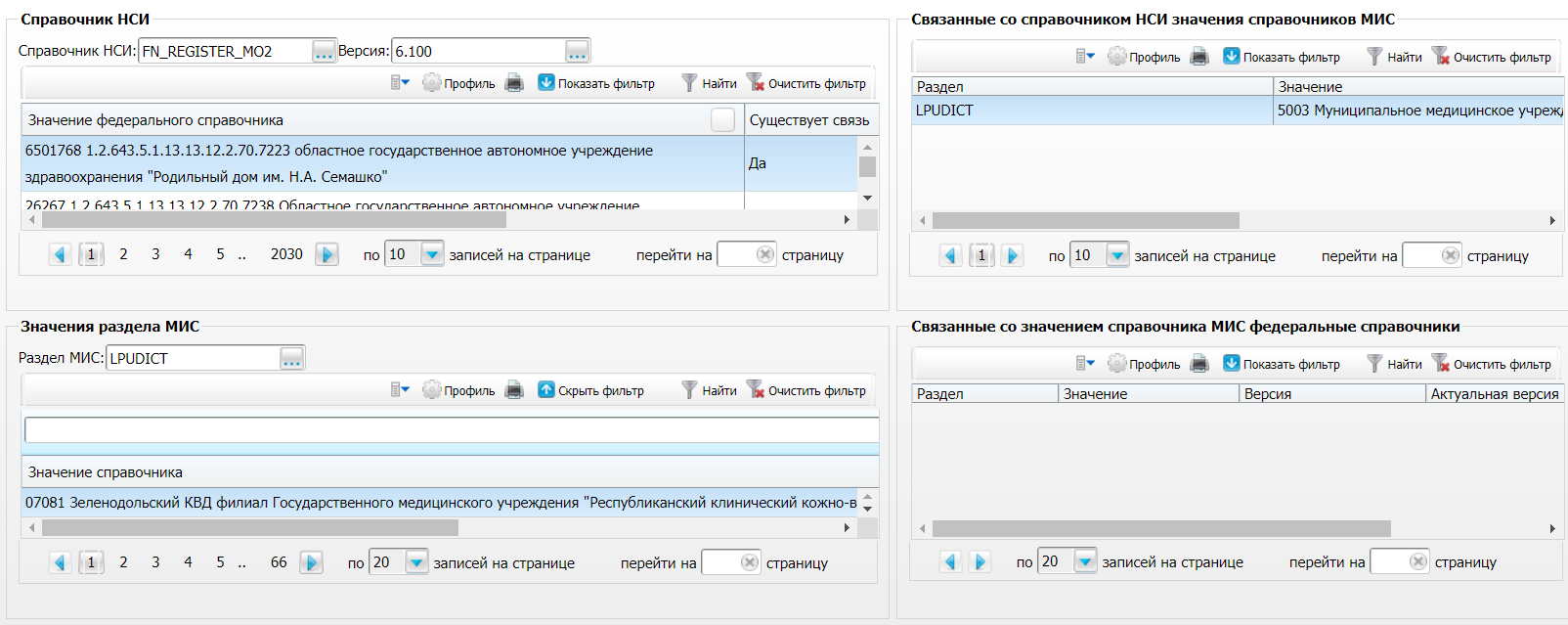 Рисунок 15 – Форма сопоставления значений справочниковУкажите сопоставляемый справочник НСИ в поле «Справочник НСИ». В блоке «Справочник НСИ» отобразится содержимое выбранного федерального справочника.Укажите сопоставляемый справочник Системы в поле «Раздел Системы». В блоке «Значения раздела Системы» отобразится содержимое выбранного справочника Системы.Сопоставьте значения выбранных справочников следующим образом:выделите значение в блоке «Справочник НСИ»;выделите значение в блоке «Значения раздела Системы»;вызовите контекстное меню и выберите пункт «Добавить связь со справочником НСИ» (Рисунок 16). Выбранные значения справочников будут сопоставлены.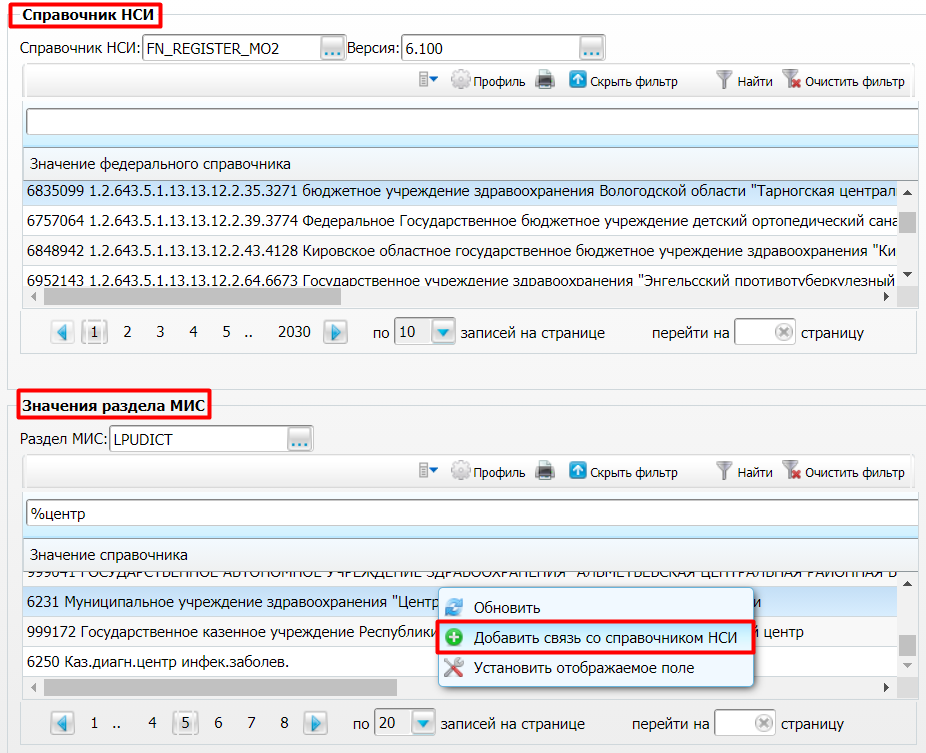 Рисунок 16 – Сопоставление выбранных значений справочниковСОГЛАСОВАНОУТВЕРЖДАЮУТВЕРЖДАЮЗаместитель директора государственного бюджетного учреждения здравоохранения «Самарский областной медицинский информационно-аналитический центр» (МИАЦ) Заместитель директора государственного бюджетного учреждения здравоохранения «Самарский областной медицинский информационно-аналитический центр» (МИАЦ) Заместитель директора государственного бюджетного учреждения здравоохранения «Самарский областной медицинский информационно-аналитический центр» (МИАЦ) Руководитель проектов общества с ограниченной ответственностью «Новософтим» (ООО «Новософтим»)_________________ А.А. Лемаев «_____»_______________ 2021 г.М.П._________________ А.А. Лемаев «_____»_______________ 2021 г.М.П._________________ А.А. Лемаев «_____»_______________ 2021 г.М.П._________________ Ю.С. Сильченко «_____»_______________ 2021 г.М.П.Термин, сокращениеОпределениеЛПУЛечебно-профилактическое учреждениеМОМедицинская организацияНСИНормативно-справочная информацияОГРНОсновной государственный регистрационный номерРЭМДРегистр электронных медицинских документовСистема, ЕМИАСЕдиная медицинская информационно-аналитическая система Самарской областиСНИЛССтраховой номер индивидуального лицевого счетаСЭМДСтандартизированный электронный медицинский документФНСИФедеральный реестр нормативно-справочной информации в сфере здравоохраненияФОМСФонд обязательного медицинского страхованияФРМОФедеральный регистр медицинских организацийФРМРФедеральный регистр медицинских работниковOIDНаименование справочникаРаздел НСИ в СистемеСвязываемый раздел в Системе1.2.643.5.1.13.13.99.2.114ФРМО. Справочник структурных подразделенийFN_FRMO_DIVDIVISIONS1.2.643.5.1.13.13.11.1461Реестр медицинских организаций Российской ФедерацииFN_REGISTER_MO2LPUDICT1.2.643.5.1.13.13.11.1066Номенклатура специальностей специалистов, имеющих медицинское и фармацевтическое образованиеFN_RMR_SERTSPECSSPECIALITIES1.2.643.5.1.13.13.11.1002Должности медицинских и фармацевтических работниковFN_POST_MEDPHARMPROF_EMJOBTITLES1.2.643.5.1.13.2.1.1.607Номенклатура должностей медицинских работников и фармацевтических работниковFN_POST_MEDPHARM_EMPSJOBTITLES1.2.643.5.1.13.13.99.2.181ФРМР. Должности медицинского персоналаFN_FRMR_POSTSJOBTITLES1.2.643.5.1.13.13.99.2.183Реестр страховых медицинских организаций (ФОМС)FN_INSURANCE_COMPANIESINSURANCE_COMPANIES1.2.643.5.1.13.13.11.1006Степень тяжести состояния пациентаFN_CONDITION_PAT PATIENT_CONDITIONS1.2.643.5.1.13.13.11.1008 Место оказания медицинской помощиFN_MEDHELP_PLACEVISITPLACES1.2.643.5.1.13.13.11.1046Результаты обращения (госпитализации)FN_HOSP_RESULTS HOSP_RESULTS (для выписного эпикриза),VISITRESULTS (для амбулаторного эпикриза)1.2.643.5.1.13.13.11.1005Международная статистическая классификация болезней и проблем, связанных со здоровьем (10-й пересмотр)FN_MKB10_V4MKB101.2.643.5.1.13.13.99.2.42РЭМД. Правила подписи электронных медицинских документовFN_EHR_SIGN_RULESНастройка связей не требуется, необходимо наличие содержимого актуальной версии.1.2.643.5.1.13.13.11.1520Регистрируемые электронные медицинские документыFN_TYPE_REG_E_DOCSНастройка связей не требуется, необходимо наличие содержимого актуальной версии.1.2.643.5.1.13.13.99.2.48Документы, удостоверяющие личностьFN_AGENT_DOC_TYPESPERSDOCTYPES1.2.643.5.1.13.13.11.1039Источники оплаты медицинской помощиFN_PAYMENT_KINDPAYMENT_KIND1.2.643.5.1.13.13.99.2.262Справочник витальных параметровINT_DLI_VITAL_PARAMANTHROP1.2.643.5.1.13.13.99.2.307Исходы случаев госпитализацииFN_HOSP_CASE_OUTCOMESHOSP_OUTCOMES1.2.643.5.1.13.13.11.1052Обстоятельства посещенияFN_VISIT_CIRCUMSTANCESVISITPURPOSES1.2.643.5.1.13.13.99.2.43Льготные категории населенияFN_PRIVILEGE_CATEGORIESCATEGORIES1.2.643.5.1.13.13.11.1463Типы консультацийFN_TYPES_CONSSERVICES (для услуг с типом «Посещение»)1.2.643.5.1.13.13.11.1472Федеральный справочник инструментальных диагностических исследований. Методы инструментальных исследованийFN_METHOD_INSTRSERVICES (для услуг с типом «Исследование»)1.2.643.5.1.13.13.11.1471Федеральный справочник инструментальных диагностических исследованийFN_INST_DIAG_RESEARCHSERVICES (для услуг с типом «Исследование»)1.2.643.5.1.13.13.99.2.13Типы лабораторных исследованийFN_TYPES_LABSERVICES (для услуг с типом «Анализ»)1.2.643.5.1.13.13.11.1033Виды анестезииFN_ANESTH_KINDSANESTHETIZATION_KIND1.2.643.5.1.13.13.11.1049Характер заболеванияFN_DISEASECHARACTERSDIS_CHARACTER_TYPES1.2.643.5.1.13.13.99.2.46 Цели телемедицинской консультацииFN_TELMED_PURPOSESVISITPURPOSES1.2.643.5.1.13.13.99.2.34Характер патологического процесса в биопсийном (операционном) материале для прижизненного патологоанатомического исследованияFN_PATOL_CHARLABMED_PATOL_CHARЛист регистрации измененийЛист регистрации измененийЛист регистрации измененийЛист регистрации измененийЛист регистрации измененийЛист регистрации измененийЛист регистрации измененийЛист регистрации измененийЛист регистрации измененийЛист регистрации измененийИзм.Номера листов (страниц)Номера листов (страниц)Номера листов (страниц)Номера листов (страниц)Всего листов (страниц) в документеНомер документаВходящий номер сопроводи-тельного документа и датаПод-письДатаИзм.измененныхзамененныхновыханнулиро-ванныхВсего листов (страниц) в документеНомер документаВходящий номер сопроводи-тельного документа и датаПод-письДата